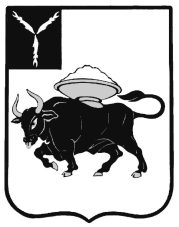 ЭНГЕЛЬССКИЙ МУНИЦИПАЛЬНЫЙ РАЙОН САРАТОВСКОЙ ОБЛАСТИМУНИЦИПАЛЬНОЕ БЮДЖЕТНОЕ УЧРЕЖДЕНИЕДОМ КУЛЬТУРЫ «ЗЕЛЕНОДОЛЬСКИЙ»ЭНГЕЛЬССКОГО МУНИЦИПАЛЬНОГО РАЙОНА413146 Энгельсский район, с. Зеленый Дол, ул. Советская 12, тел. 89962016931, email: dkzelenodol@ya.ruПриложение    к постановлению избирательной комиссии         Саратовской области от 5 марта 2021 г. № 144/1-6В окружную избирательную комиссию Марксовского одномандатного избирательного округа № 15														  от МБУ ДК «Зеленодольский», 413146, Энгельсский р-н, с. Зеленый Дол, ул. Советская 12, 89962016931УВЕДОМЛЕНИЕо фактах предоставления помещений зарегистрированным кандидатам в депутаты Саратовской областной Думы шестого созыва1
Вышеуказанное помещение может быть предоставлено зарегистрированным кандидатам:вторник, четверг с 09.00 до 12.00  (указать даты в течение агитационного периода и время предоставления) на тех же условиях.
_________________________________________________                       _________________________________________ (должность руководителя)                                                                                            (ФИО)№ п/пНаименование организации, представившей уведомлениеАдрес организации, представившей уведомлениеКонтакты организации, представившей уведомление (телефон, факс,адрес электронной почты)Ф.И.О. кандидата, которомупредоставлено помещениеАдрес помещения, наименование объектаПлощадь помещенияУсловия предоставления помещенияДаты и время предоставления помещения1МБУ ДК «Зеленодольский»413146 Энгельсский район, с. Зеленый Дол, ул. Советская 12тел. 89962016931, email: dkzelenodol@ya.ruЧащин Сергей Петрович413146 Энгельсский район, п. Прилужный, ул. Овражная 12безвозмездно22.04.2021 с 15.00 до 16.00